River Cities Research Commission Fellowship Application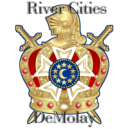 Committee on Historicity – History of Kentucky Institute Joint InitiativePersonal Information  * - Denotes Required Field*Name:_______________________________     *Age:____________     *Email:________________________________   Phone:__________________________*Permanent Address:_________________________ City:_________ State:______    II.   Academic Information      *High School/University:_________________________ *GPA:________ *Grade:________      *Currently Enrolled Social Science  Course(s):________________________________________________________________________________________________________________________________________________________________________       English/Reading ACT/SAT Scores:______________      *Academic Awards/Honors:_______________________________________________________________________________________________________________________________________________________________ (Attach More Pages if Necessary.)III. Instructions*1. Please attach a list of your extracurricular activities, school activities, volunteer hours, and/or any other information you feel demonstrates your academic strength/ability. Submitting a letter of recommendation is recommended, though not required. If you’re a high school senior, please list all universities you are applying to.2. Please feel at liberty to attach any articles, publications, papers, etc. that you have written. This is not required.3. Please feel at liberty to attach a curriculum vitae or résumé. This is not required. 4. You may attach any items you feel appropriate to this document which we have not listed. Such items should be relevant to your academic achievements, community service, writing ability, social science knowledge, leadership, etc. 5. If there is an unresolved stalemate in the candidate selection process, the River Cities Research Commission may ask applicants to submit an essay. Please ensure that the above provided contact information is contemporary and accurate.*6. Submit completed applications to: (A) Chair of Committee on Historicity, if you are an active River Cities Chapter member; (B) Allen C. Guelzo Chair of History, if you are an active James Klotter RKNSSHS member; (C) Austin R. Justice 19280 Pinehurst Estates, Rush, KY 41168, if you are neither of the aforementioned. 7. For questions, comments, or more information please contact Austin R. Justice via: ajustice847@yahoo.com or 606-694-5579. We thank you for your interest in our fellowship program.The River Cities Research Commission Fellowship is a joint initiative of the History of Kentucky Institute and River Cities Chapter Committee on Historicity. No preference is afforded to constituents/members of either organization. Applicants will be notified of their status within two weeks of the established deadline, annually. Applicant Signature:____________________________________________________Date:___________ Printed Name:_________________________________